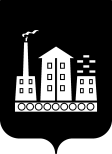 АДМИНИСТРАЦИЯ ГОРОДСКОГО ОКРУГА СПАССК-ДАЛЬНИЙПОСТАНОВЛЕНИЕ12 мая 2020 г.                           г. Спасск-Дальний, Приморского края                           № 222-паО бюджетных инвестициях на приобретениежилых помещений в собственность  городского округа Спасск-Дальний в целях обеспечения жилыми помещениями по договорам социального найма нанимателей, проживающих в аварийных домах  и включенных в программу «Переселение граждан из аварийного жилищного фонда Спасск-Дальний на 2019-2025 г.г.» В соответствии с Бюджетным кодексом Российской Федерации, постановлением  Администрации городского округа Спасск-Дальний от 29 мая     2019 года  № 233-па «Об утверждении муниципальной программы «Переселение граждан из аварийного жилищного фонда городского округа Спасск-Дальний на 2019-2025 г.г.»,  постановлением Администрации городского округа Спасск-Дальний   от 4 августа  2014 года № 547-па  «Об утверждении Порядка принятия решений о подготовке и реализации бюджетных инвестиций в объекты капитального строительства собственности городского округа Спасск-Дальний и на приобретение объектов недвижимого имущества в собственность городского округа Спасск-Дальний», Администрация городского округа Спасск-Дальний ПОСТАНОВЛЯЕТ:1. Осуществить в 2020 году реализацию бюджетных инвестиций в размере: 1.1 57 215 335,17  руб. на приобретение жилых помещений в собственность городского округа Спасск-Дальний  в целях обеспечения по  договорам  социального найма  нанимателей, проживающих в аварийных домах  и включенных в программу «Переселение граждан из аварийного жилищного фонда Спасск-Дальний на   2019-2025 г.г.» 1.2 направление инвестирования: приобретение объектов в собственность городского округа Спасск-Дальний;1.3 главный распорядитель средств: Администрация городского округа Спасск-Дальний, уполномоченный орган - управление жилищно-коммунального хозяйства Администрации городского округа Спасск-Дальний;1.4  предполагаемая мощность объекта:по остаткам лимитов 2019 года: 23 жилых помещений  (далее - квартиры)  на сумму  28 769 405, 87  руб.;по лимитам 2020 года: 16 жилых помещений (далее - квартиры) на сумму 28 445 929,30 руб. 1.5  предполагаемый срок приобретения объекта: до 25 декабря 2020 года;1.6  стоимость приобретения объекта:   по остаткам лимитов 2019 года:  на сумму  28 769 405, 87  руб.; по лимитам 2020 года: на сумму 28 445 929,30 руб. 1.7 общий объем инвестиций в 2020 году: 57 215 335,17  руб., из них:51 116 180,64   руб. - средства федерального бюджета;6 053 382,30   руб. - средства краевого бюджета;45 772,23 руб. – средства местного бюджета.2. Настоящее постановление  распространяет  свое действие на правоотношения, возникшие с 1 января 2020 г.3. Административному управлению Администрации городского округа Спасск-Дальний (Моняк) обнародовать настоящее постановление  на официальном сайте городского округа Спасск-Дальний.4. Контроль за исполнением настоящего постановления возложить на заместителя главы Администрации городского округа Спасск-Дальний                А.К. Бессонова. Исполняющий обязанности главыгородского округа Спасск-Дальний                	                               А.К. Бессонов   